School Form 5 (SF 5) Report on Promotion & Level of Proficiency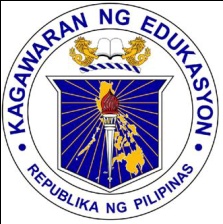 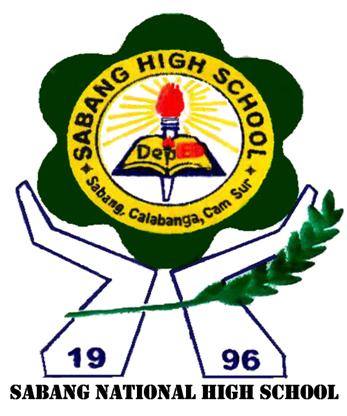 (This replaces Form 18-E1, 18-E2, 18A and List of Graduates)Region 		      Division							District      School ID				     School Year			    Curriculum School Name									   Grade Level			SectionLRNLearner’s name(Last name, First Name, Middle Name)General Average (Numerical in 2 decimal places and 3 decimal places for honor learners and descriptive letterAction Taken : Promoted, irregular or retainedIncomplete subject/s(This column is for K to 12 Curriculum and remaining RBEC in High School. Elementary grades level that are still implementing RBEC need not to fill up these columns)Incomplete subject/s(This column is for K to 12 Curriculum and remaining RBEC in High School. Elementary grades level that are still implementing RBEC need not to fill up these columns)LRNLearner’s name(Last name, First Name, Middle Name)General Average (Numerical in 2 decimal places and 3 decimal places for honor learners and descriptive letterAction Taken : Promoted, irregular or retainedFrom previous school years completed as of end of current School YearAs of end of current School Year       ←        Total MaleLRNLearner’s name(Last name, First Name, Middle Name)General Average (Numerical in 2 decimal places and 3 decimal places for honor learners and descriptive letterAction Taken : Promoted, irregular or retainedIncomplete subject/s(This column is for K to 12 Curriculum and remaining RBEC in High School. Elementary grades level that are still implementing RBEC need not to fill up these columns)Incomplete subject/s(This column is for K to 12 Curriculum and remaining RBEC in High School. Elementary grades level that are still implementing RBEC need not to fill up these columns)LRNLearner’s name(Last name, First Name, Middle Name)General Average (Numerical in 2 decimal places and 3 decimal places for honor learners and descriptive letterAction Taken : Promoted, irregular or retainedFrom previous school years completed as of end of current School YearAs of end of current School Year       ←       Total Female